Результаты опроса  педагогического составапо специальности «Защита в чрезвычайных ситуациях»2022 г.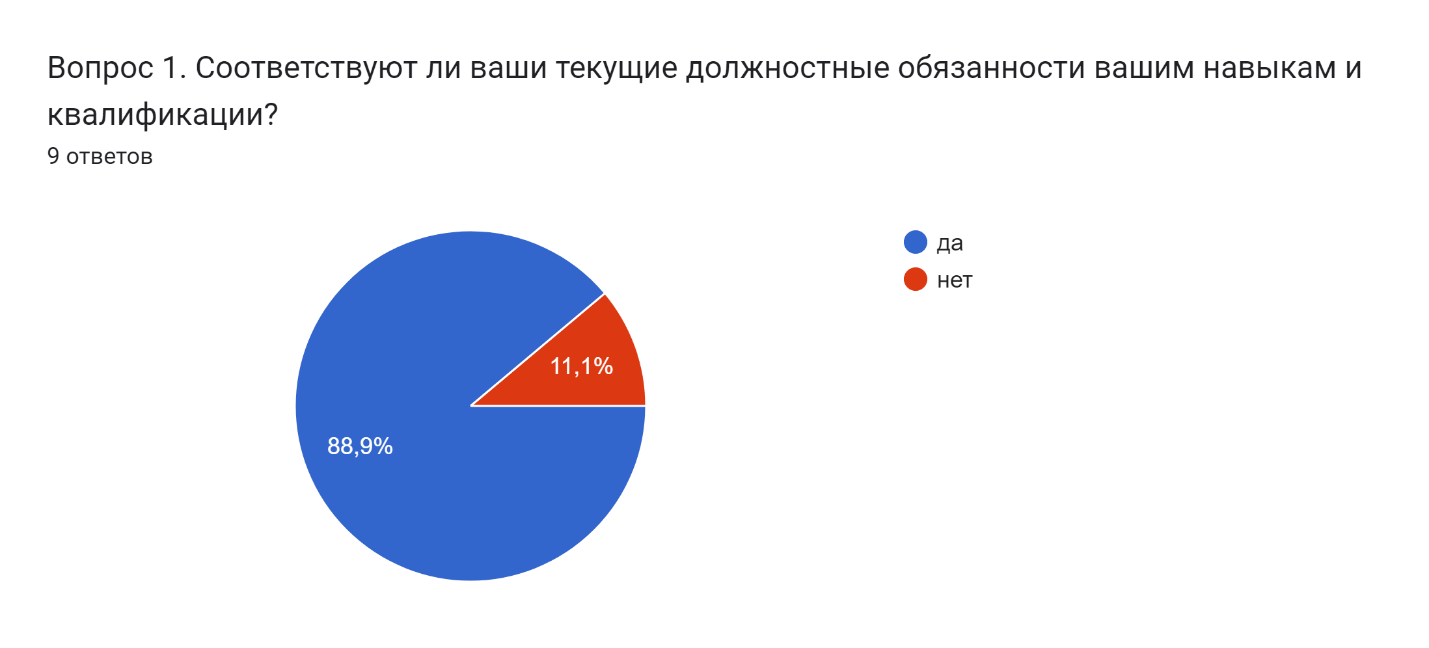 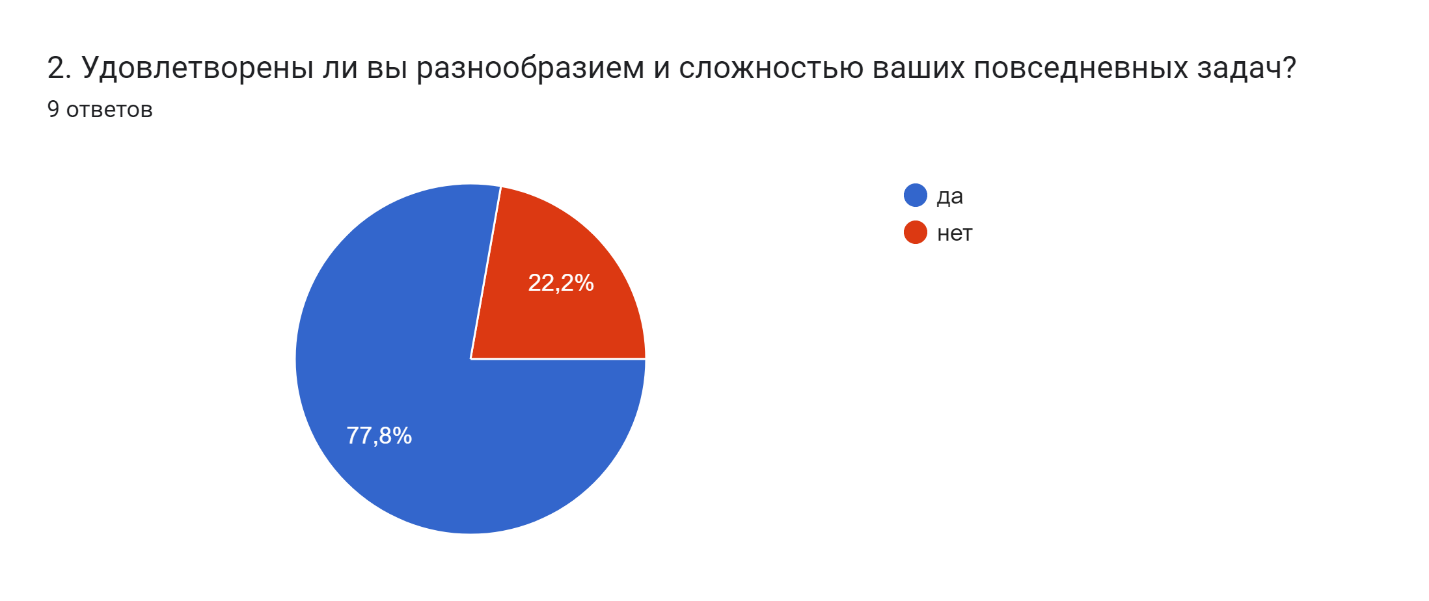 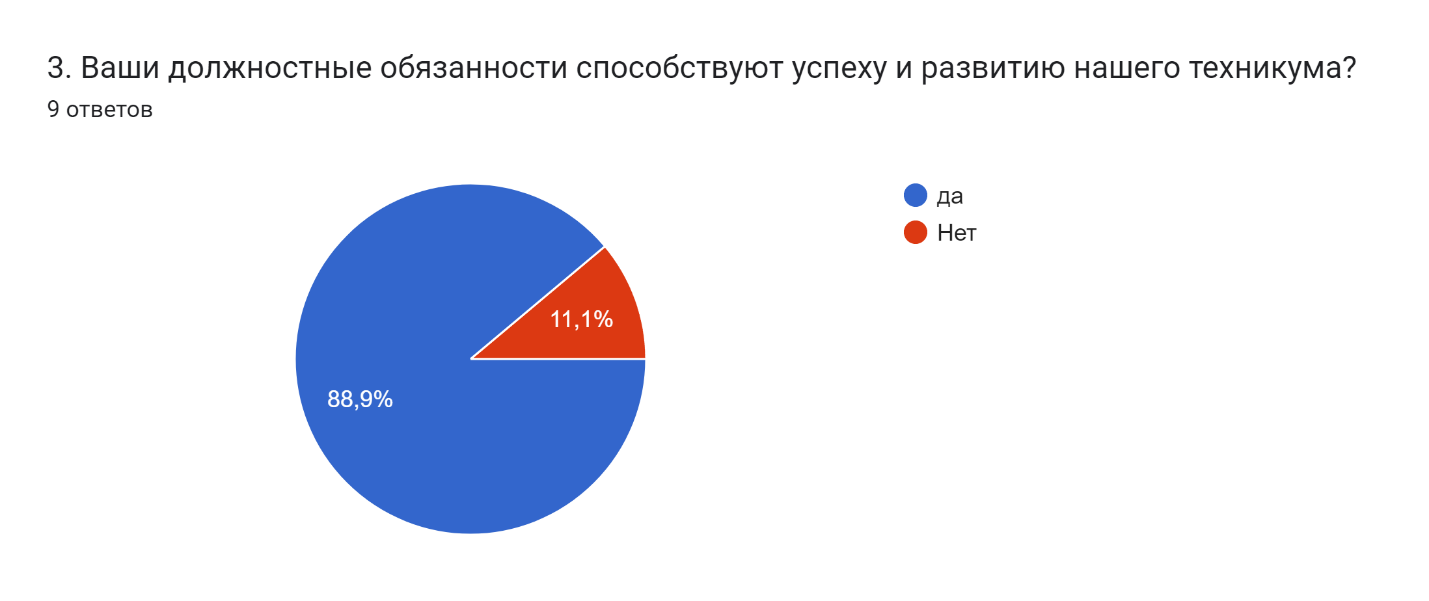 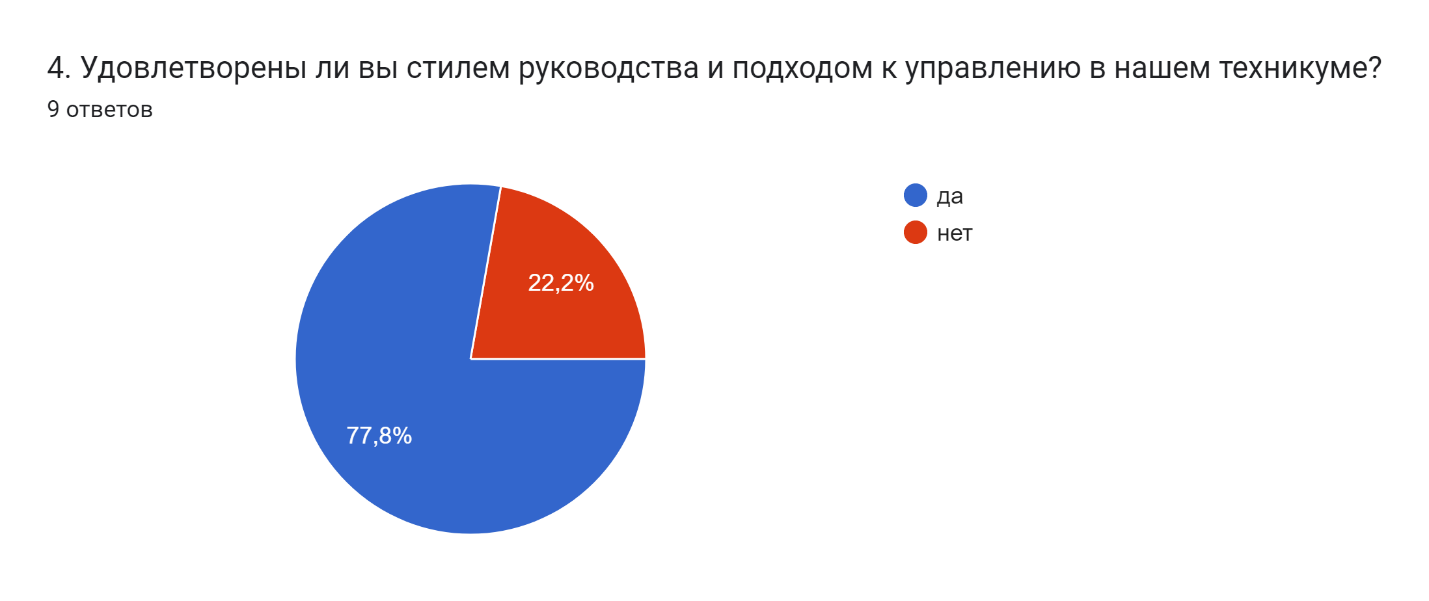 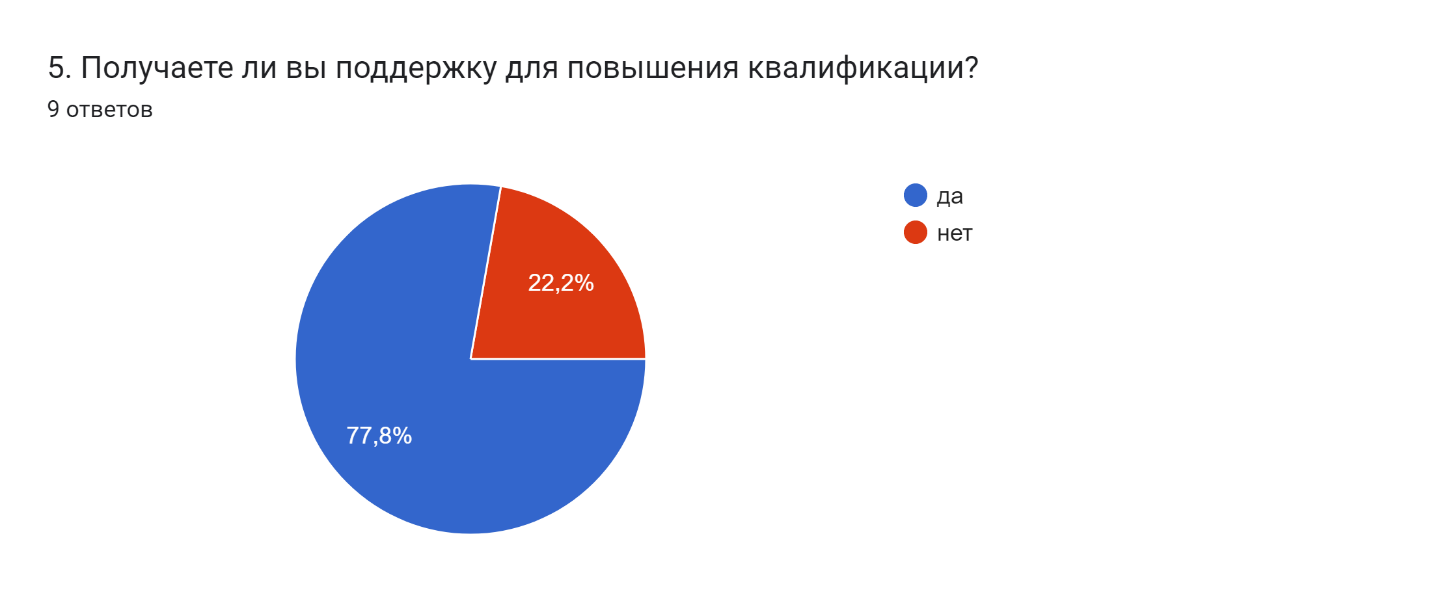 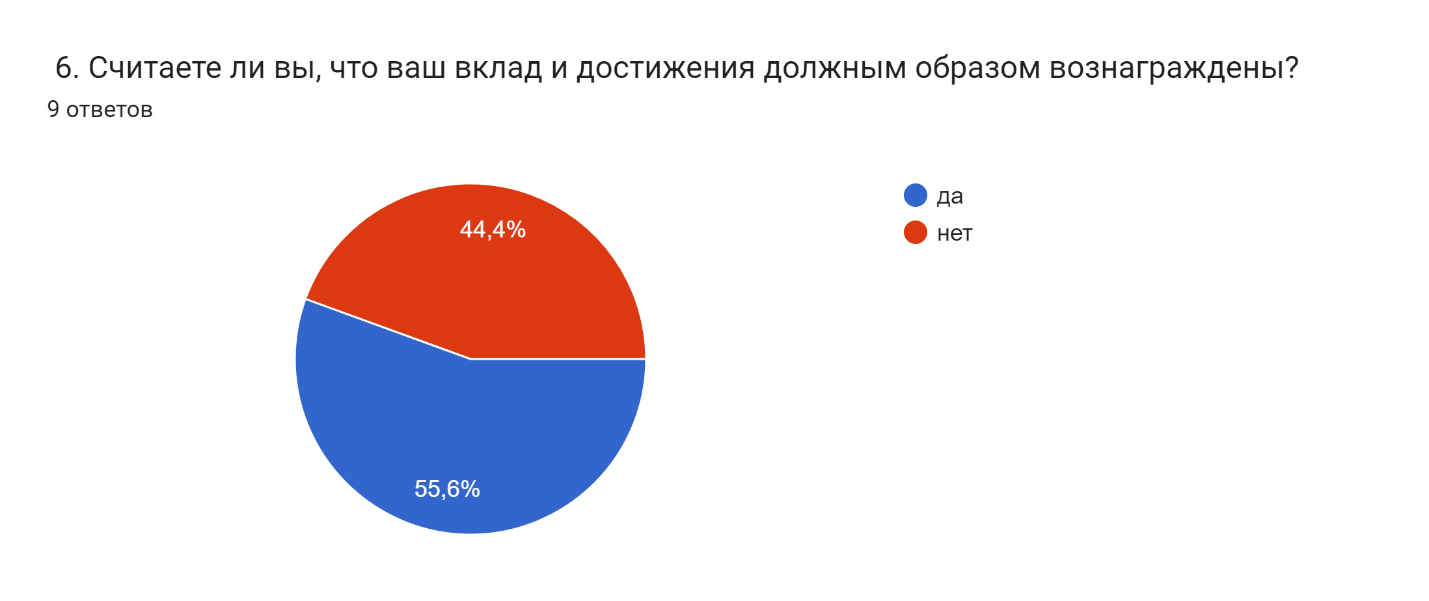 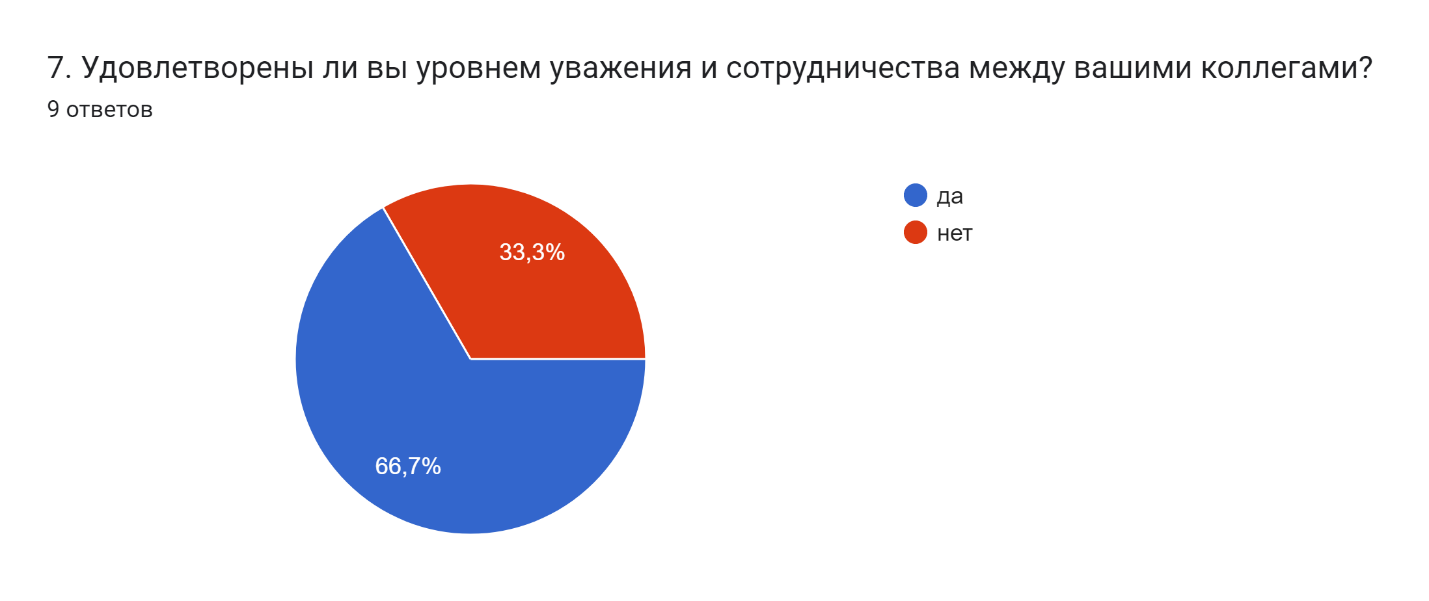 